まとめ・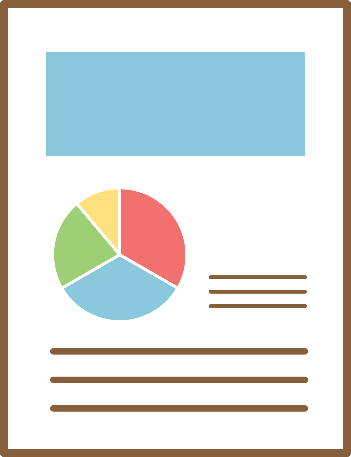 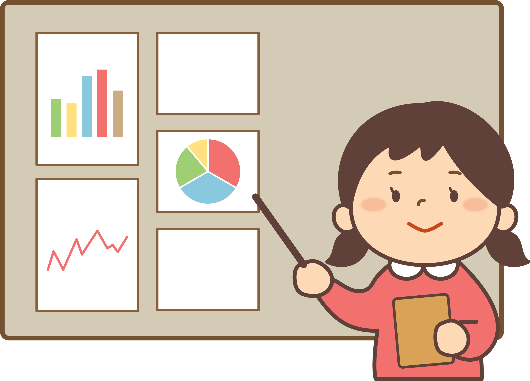 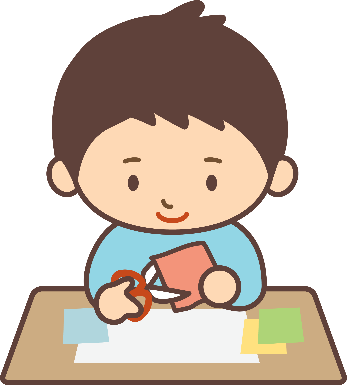 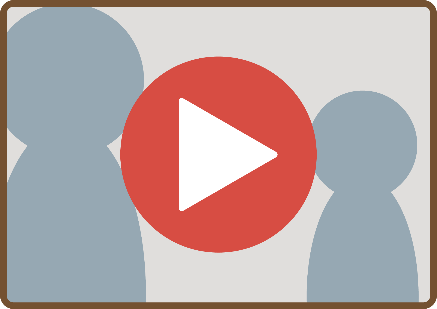 相手に伝えることで，考えをはっきりさせたり，新たなをもったりします。